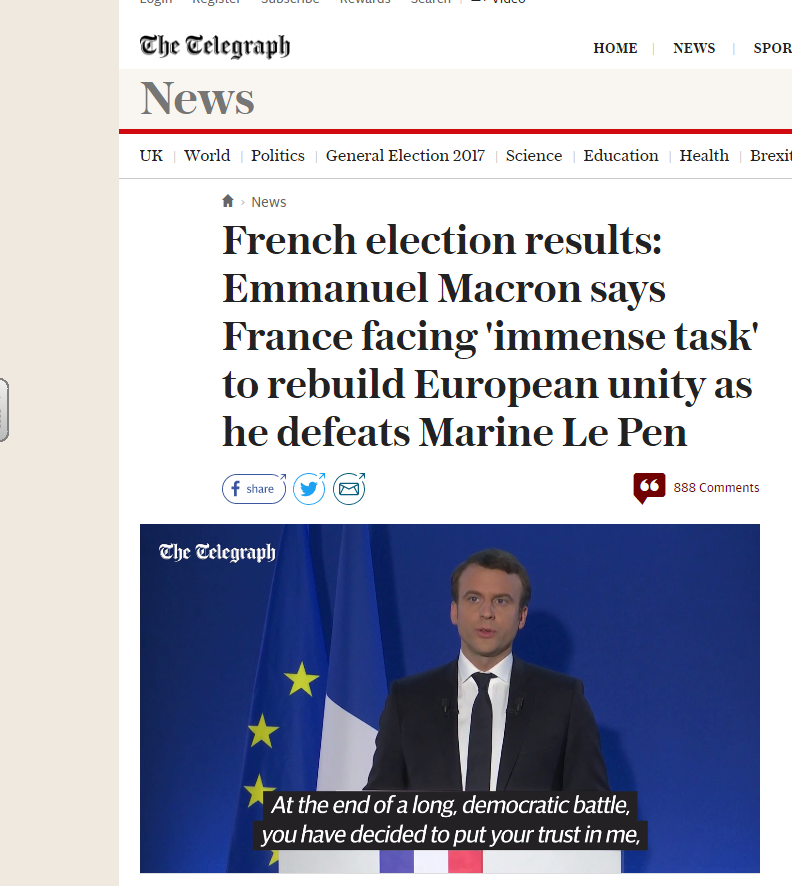 FRENCH ELECTIONS:NEW PRESIDENT!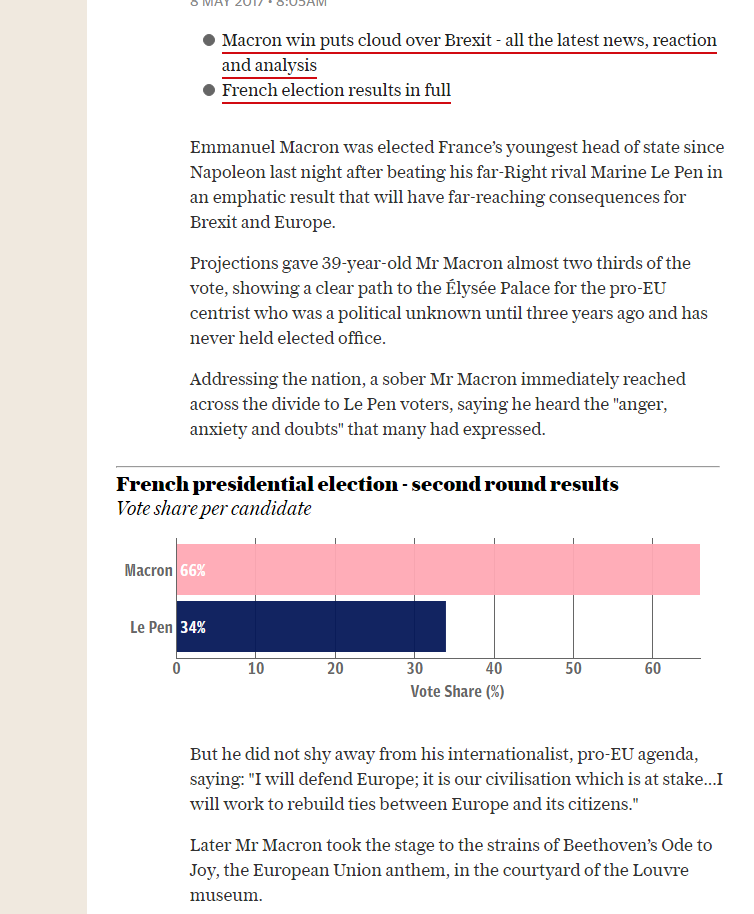 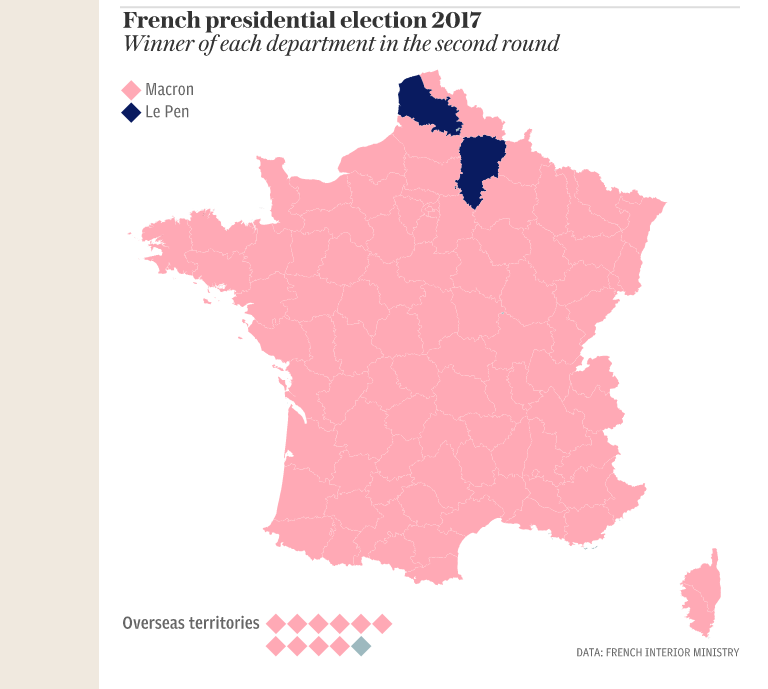 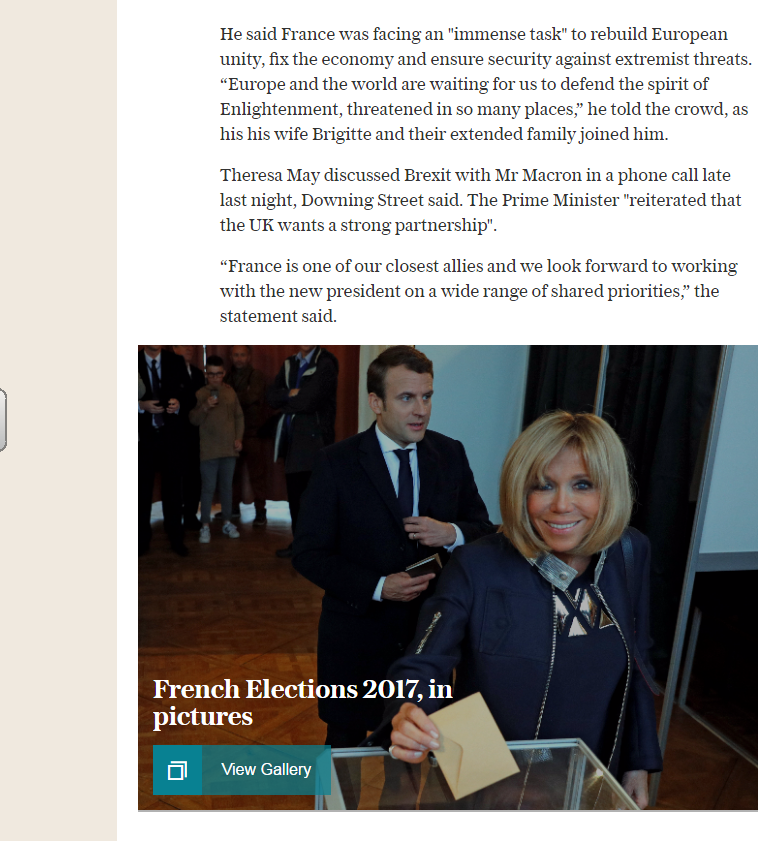 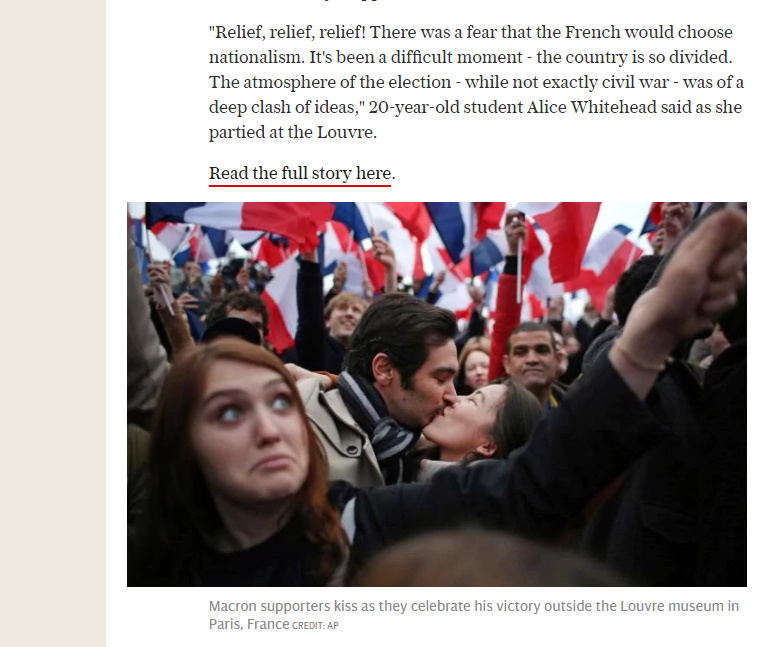 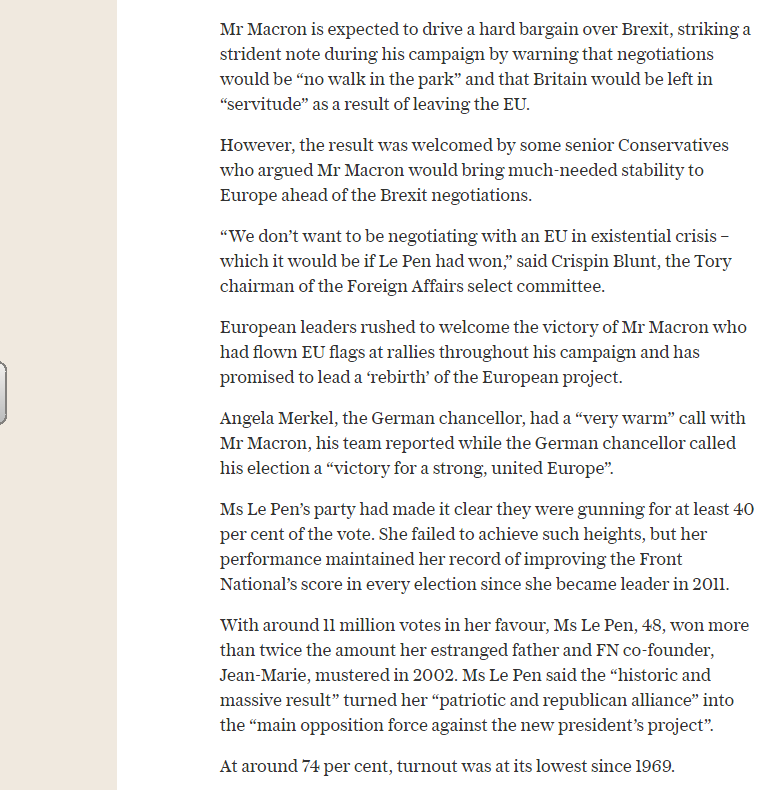 Source:http://www.telegraph.co.uk/news/2017/05/07/french-election-live-marine-le-pen-emmanuel-macron-presidency/